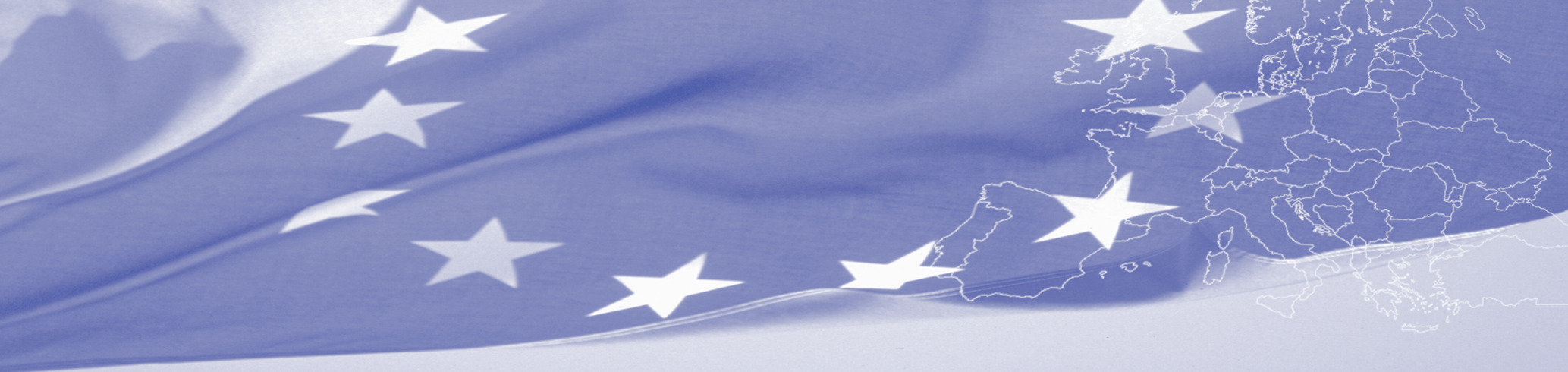 PRESES RELĪZESkopje, 2017. gada jūnijsEiropas Savienības finansētais Twinning projekts nr. MK 11 IB JH 03 15 "Tiesiskuma stiprināšana"Piektajā ceturksnī īstenotās aktivitātesPiektajā ceturksnī, laika posmā no 2017. gada janvāra līdz 2017. gada martam tika veiksmīgi īstenotas šādas aktivitātes:Pirmās komponentes ietvaros:Iepriekšējā ceturksnī eksperti no Latvijas un Horvātijas sniedza Eiropas Savienības (turpmāk – ES) dalībvalsts labo praksi par projekta koordinēšanu un iepirkuma procedūrām pirms un pēc iestāšanās procesa ES ietvaros, kā arī šajos procesos iegūtās atziņas. Tika prezentētas arī prezentācijas, notika apaļā galda diskusijas;Horvātijas un Latvijas eksperti sagatavoja pielāgotu apmācību programmu un apmācību par pirms-iestāšanās procesa ES plānošanu un vadību;Dalībvalstu eksperti strādāja kopā ar saņēmējvalsts ekspertiem, lai izstrādātu jaunu likumu par valsts sniegtu juridisko palīdzību. Notika divas likuma par valsts sniegtu juridisko palīdzību darba grupas sanāksmes, kurās tika prezentēts likuma projekts, kurā iekļautas darba grupas locekļu sniegtās rekomendācijas;Dalībvalsts eksperti dalījās labajā praksē par vismaz 3 ES dalībvalstu pieredzi IT jomā tieslietu sektorā. Tika uzsākts darbs pie labāko ICT centralizēto risinājumu izstrādes saņēmējvalstij. Otrās komponentes ietvaros: Aktivitātes plānots īstenot nākamajā ceturksnī.Trešās komponentes ietvaros: Dalībvalsts eksperti novēroja rīcības plānu sagatavošanas sistēmu un sagatavošanas ziņojumus un sniedza padomus Eiropas Cilvēktiesību tiesas pārstāvniecības birojam saņēmējvalstī. Ceturtā projekta uzraudzības sanāksme notika 2017. gada 27. janvārī, kuras laikā izskatīti aktuālie jautājumi par Maķedonijas Projekta īstenošanas progresu un aktualizēts aktivitāšu darba plāns nākamajam periodam. Veiksmīga projekta aktivitāšu īstenošana nebūtu iespējama bez lieliskas sadarbības saņēmējorganizāciju – Eiropas Cilvēktiesību tiesas pārstāvniecības biroja saņēmējvalstī un Tiesnešu un prokuroru mācību centra – starpā. Projektu 100% apmērā finansē ES. Kopējais projekta budžets ir 1 000 000 EUR. Projekta mērķis ir atbalstīt tieslietu nozares institūciju tiesiskuma konsolidāciju, stiprinot institūciju kapacitāti un saskaņojot nacionālos tiesību aktus ar ES acquis un galvenajiem Eiropas Padomes cilvēktiesību instrumentiem. Projekts tiek īstenots 21 mēnesi – no 2015. gada decembra līdz 2017. gada septembrim. Projekta ietvaros saņēmējorganizācijas ir Saņēmējvalsts Tieslietu ministrija, ECT pārstāvniecības birojs Saņēmējvalstī un Tiesnešu un prokuroru mācību centrs. Plašāku informāciju saistībā ar šo preses relīzi var sniegt: Vineta Krutko, Projekta ilgtermiņa padomniece Saņēmējvalstī, tālrunis: +389 (0)72 266 114, e-pats: Vineta.Krutko@tm.gov.lv, kā arī Maruta Jēkabsone, Latvijas Republikas Tieslietu ministrijas Projektu departamenta Projektu plānošanas un īstenošanas nodaļas vecākā referente, tālrunis: 67036862, e-pasts: Maruta.Jekabsone@tm.gov.lv.   PRESES RELĪZESkopje, 2017. gada jūnijsEiropas Savienības finansētais Twinning projekts nr. MK 11 IB JH 03 15  "Tiesiskuma stiprināšana"Piektajā ceturksnī īstenotās aktivitātesPiektajā ceturksnī, laika posmā no 2017. gada janvāra līdz 2017. gada martam tika veiksmīgi īstenotas šādas aktivitātes:Pirmās komponentes ietvaros:iepriekšējā ceturksnī eksperti no Latvijas un Horvātijas sniedza Eiropas Savienības (turpmāk – ES) dalībvalsts labo praksi par projekta koordinēšanu un iepirkuma procedūrām pirms un pēc iestāšanās procesa ES ietvaros, kā arī šajos procesos iegūtās atziņas. Tika prezentētas arī prezentācijas un notika apaļā galda diskusijas;Horvātijas un Latvijas eksperti sagatavoja pielāgotu apmācību programmu un apmācību par pirms-iestāšanās procesa ES plānošanu un vadību;dalībvalstu eksperti strādāja kopā ar saņēmējvalsts ekspertiem, lai izstrādātu jaunu likumu par valsts sniegtu juridisko palīdzību. Notika divas likuma par valsts sniegtu juridisko palīdzību darba grupas sanāksmes, kurās tika prezentēts likuma projekts, kurā iekļautas darba grupas locekļu sniegtās rekomendācijas;dalībvalsts eksperti dalījās labajā praksē par vismaz 3 ES dalībvalstu pieredzi IT jomā tieslietu sektorā. Tika uzsākts darbs pie labāko ICT centralizēto risinājumu izstrādes saņēmējvalstij. Otrās komponentes ietvaros: aktivitātes tiek plānots īstenot nākamajā ceturksnī.Trešās komponentes ietvaros: dalībvalsts eksperti novēroja rīcības plānu sagatavošanas sistēmu un sagatavošanas ziņojumus un sniedza padomus Eiropas Cilvēktiesību tiesas pārstāvniecības birojam saņēmējvalstī. Ceturtā projekta uzraudzības sanāksme notika 2017. gada 27. janvārī, kuras laikā izskatīti aktuālie jautājumi par Maķedonijas Projekta īstenošanas progresu un aktualizēts aktivitāšu darba plāns nākamajam periodam. Veiksmīga projekta aktivitāšu īstenošana nebūtu iespējama bez lieliskas sadarbības saņēmējorganizāciju – Eiropas Cilvēktiesību tiesas pārstāvniecības biroja saņēmējvalstī un Tiesnešu un prokuroru mācību centra – starpā. Projektu 100% apmērā finansē ES. Kopējais projekta budžets ir 1 000 000 EUR. Projekta mērķis ir atbalstīt tieslietu nozares institūciju tiesiskuma konsolidāciju, stiprinot institūciju kapacitāti un saskaņojot nacionālos tiesību aktus ar ES acquis un galvenajiem Eiropas Padomes cilvēktiesību instrumentiem. Projekts tiek īstenots 21 mēnesi – no 2015. gada decembra līdz 2017. gada septembrim. Projekta ietvaros saņēmējorganizācijas ir Saņēmējvalsts Tieslietu ministrija, ECT pārstāvniecības birojs Saņēmējvalstī un Tiesnešu un prokuroru mācību centrs. Plašāku informāciju saistībā ar šo preses relīzi var sniegt: Vineta Krutko, Projekta ilgtermiņa padomniece Saņēmējvalstī, tālrunis: +389 (0)72 266 114, e-pats: Vineta.Krutko@tm.gov.lv, kā arī Maruta Jēkabsone, Latvijas Republikas Tieslietu ministrijas Projektu departamenta Projektu plānošanas un īstenošanas nodaļas vecākā referente, tālrunis: 67036862, e-pasts: Maruta.Jekabsone@tm.gov.lv.   